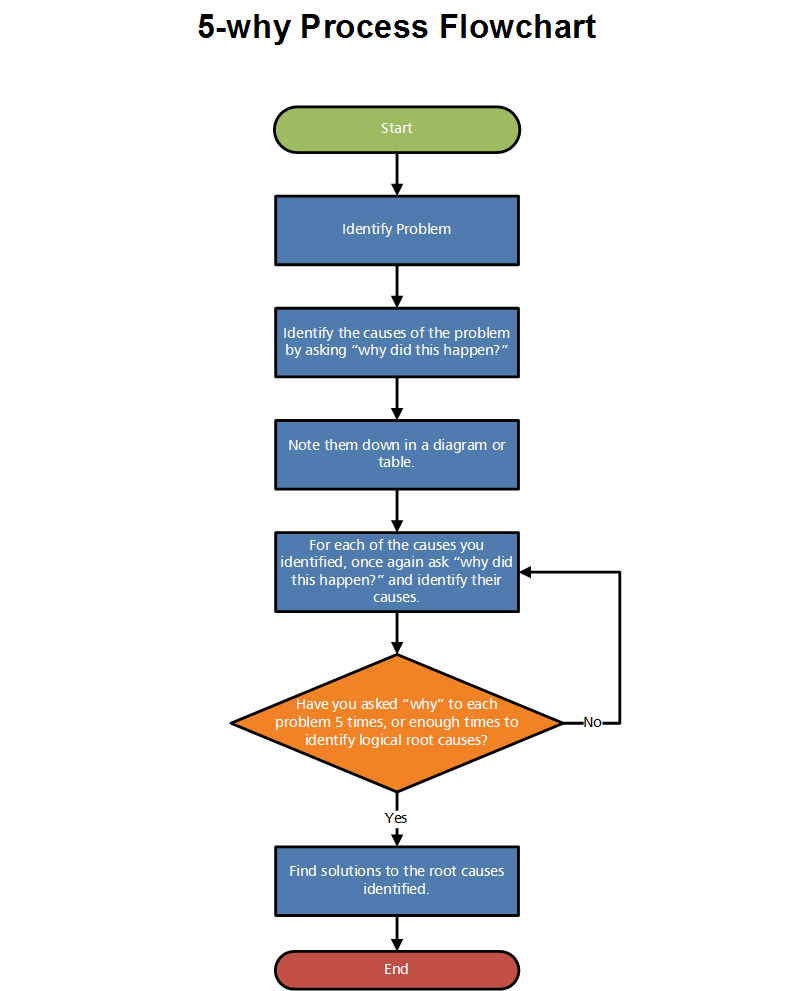 Define the ProblemDefine the Problem here:Why is this a Problem?1. Why did this happen?2. Why did this happen?3. Why did this happen?4. Why did this happen?5. Why did this happen?Route CauseList the route cause: